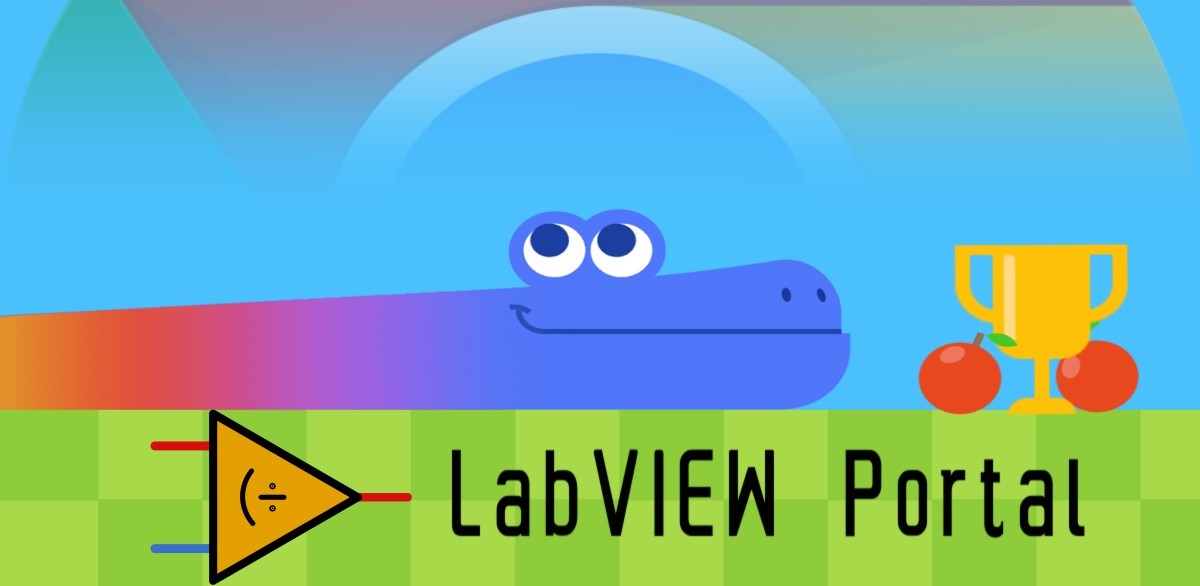 Рады Вам сообщить, что открывается регистрация на Олимпиаду LabVIEW Portal 2021LabVIEW LabVIEW Portal 2021Portal LabVIEW Portal 20212021.Получи в свое распоряжение Змейку. Придумай алгоритм управления и реализуй его в среде LabVIEW. Заяви о своих способностях и соревнуйся с другими противниками, получай призы!Формат проведения олимпиады – online, принять участие могут все желающие, независимо от страны проживания. Общение с оргкомитетом возможно на русском или английском языках.В соревнованиях принимают участие команды в составе от одного до трех человек, а зарегистрироваться участники могут вплоть до момента сдачи своих решений.Задание будет опубликовано 12 апреля 2021 года на ресурсе labviewportal.org, после чего у всех участников будет две недели на обдумывание, реализацию и эксперименты.Для определения победителей, состязания между командами будут проводиться в один этап по Швейцарской системе (с некоторыми изменениями).Мы постарались сделать задание более алгоритмическим, так что надеемся увидеть среди участников программистов из всех областей. Итак, добро пожаловать!С уважением, оргкомитет олимпиады LabVIEW Portal 2021